Hopping into spring!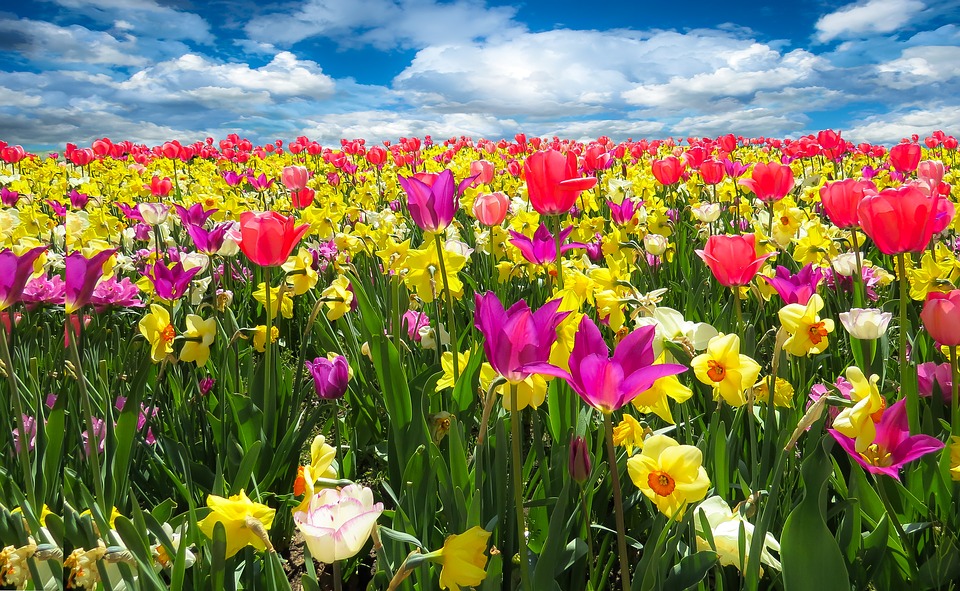 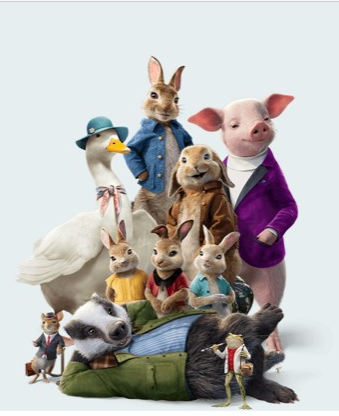 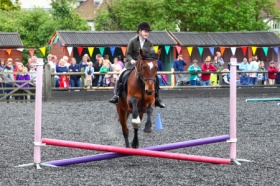 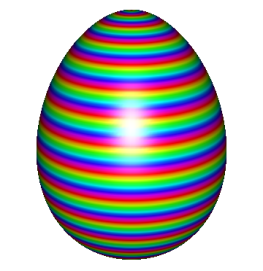 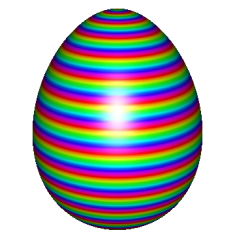 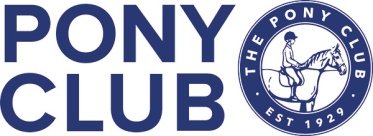 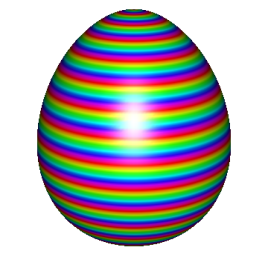 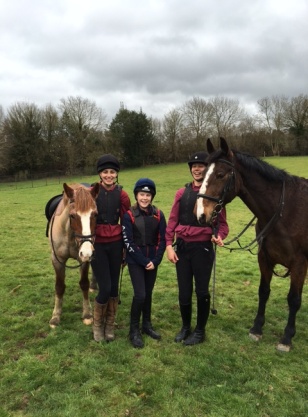 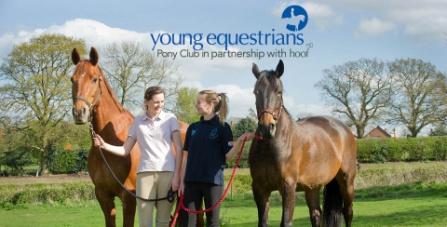 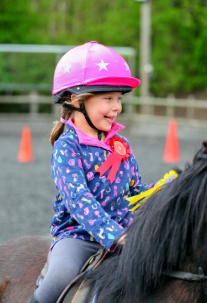 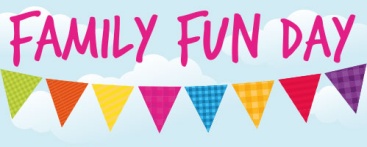 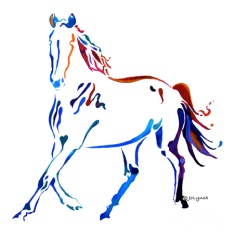 